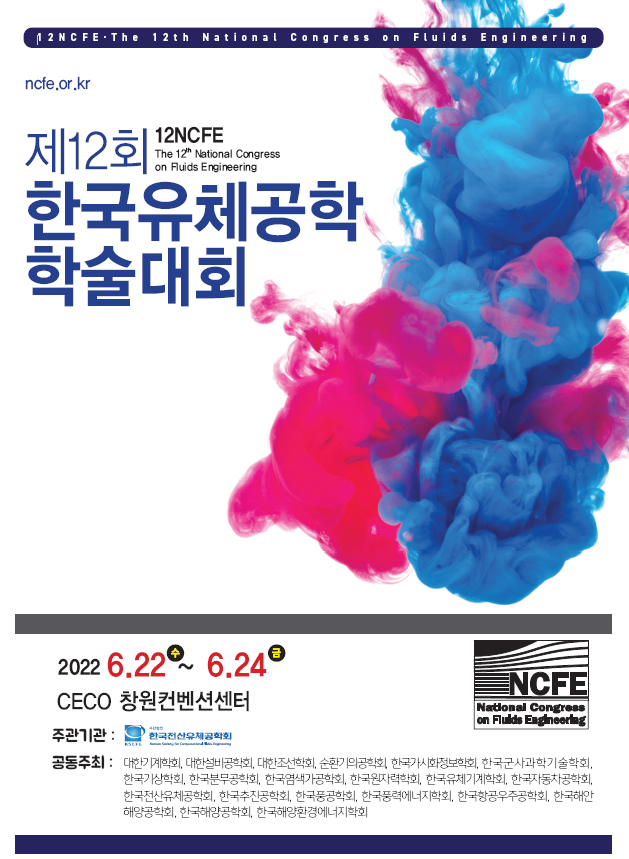 2. Timetable: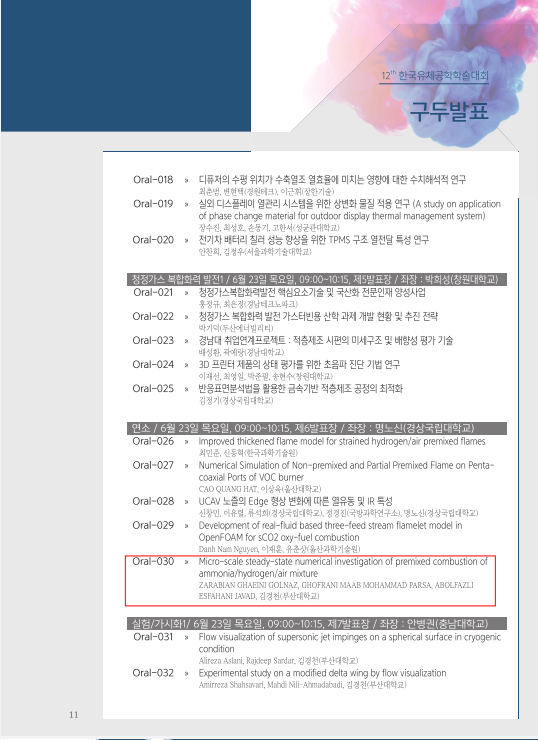 3. Abstract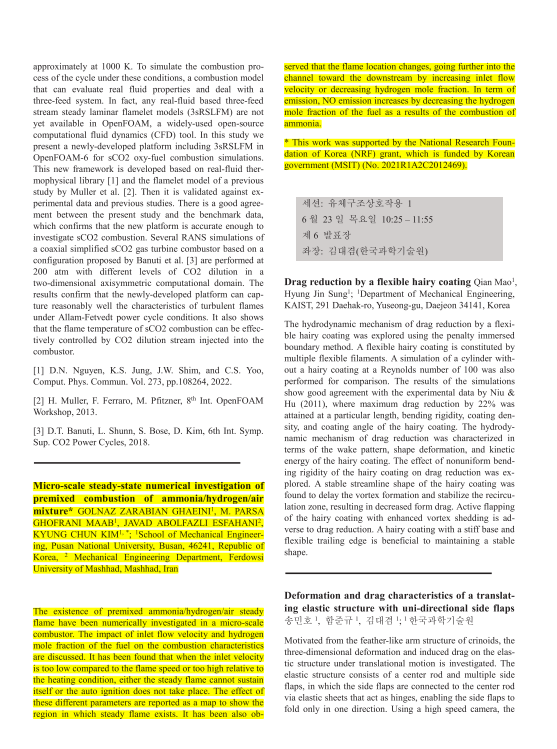 